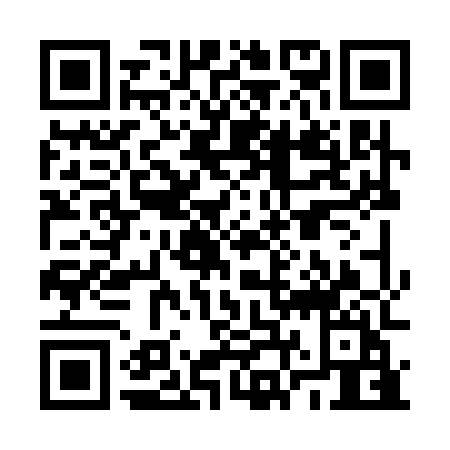 Ramadan times for Oberickelsheim, GermanyMon 11 Mar 2024 - Wed 10 Apr 2024High Latitude Method: Angle Based RulePrayer Calculation Method: Muslim World LeagueAsar Calculation Method: ShafiPrayer times provided by https://www.salahtimes.comDateDayFajrSuhurSunriseDhuhrAsrIftarMaghribIsha11Mon4:544:546:4112:293:386:196:198:0012Tue4:524:526:3912:293:396:206:208:0113Wed4:494:496:3712:293:406:226:228:0314Thu4:474:476:3412:293:416:246:248:0515Fri4:454:456:3212:283:426:256:258:0616Sat4:424:426:3012:283:436:276:278:0817Sun4:404:406:2812:283:446:286:288:1018Mon4:384:386:2612:273:456:306:308:1219Tue4:354:356:2412:273:466:316:318:1320Wed4:334:336:2212:273:476:336:338:1521Thu4:304:306:1912:263:486:356:358:1722Fri4:284:286:1712:263:496:366:368:1923Sat4:264:266:1512:263:496:386:388:2124Sun4:234:236:1312:263:506:396:398:2225Mon4:214:216:1112:253:516:416:418:2426Tue4:184:186:0912:253:526:426:428:2627Wed4:164:166:0612:253:536:446:448:2828Thu4:134:136:0412:243:546:456:458:3029Fri4:114:116:0212:243:556:476:478:3230Sat4:084:086:0012:243:556:486:488:3431Sun5:055:056:581:234:567:507:509:361Mon5:035:036:561:234:577:527:529:382Tue5:005:006:541:234:587:537:539:403Wed4:584:586:511:234:597:557:559:424Thu4:554:556:491:224:597:567:569:445Fri4:524:526:471:225:007:587:589:466Sat4:504:506:451:225:017:597:599:487Sun4:474:476:431:215:028:018:019:508Mon4:444:446:411:215:028:028:029:529Tue4:424:426:391:215:038:048:049:5410Wed4:394:396:371:215:048:058:059:56